Домашнее задание «Функции»Дан фрагмент электронной таблицы: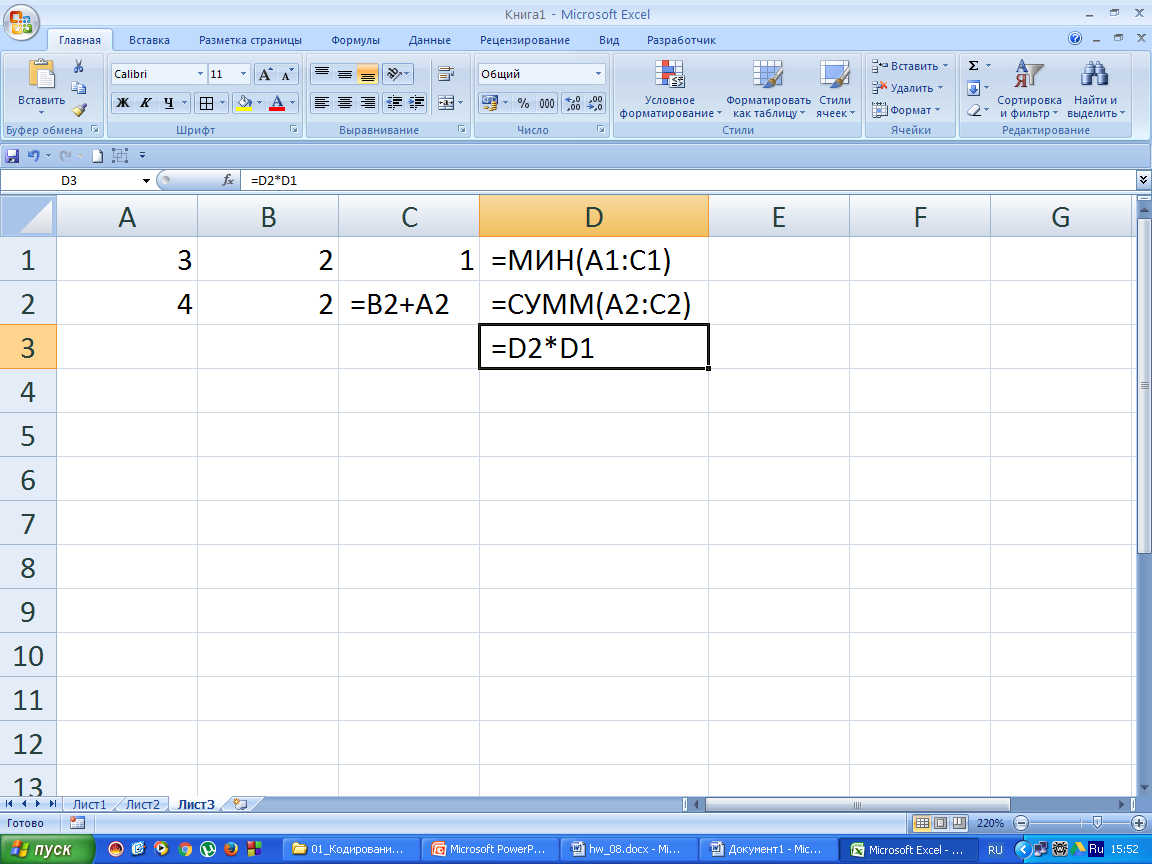 Определите значение в ячейке D3.В ячейке А5 электронной таблицы находится суммарная стоимость товаров, заказанных Иваном Г. в интернет-магазине. Формула позволяющая подсчитать полную стоимость заказа, с учетом его доставки, имеет, вид:=ЕСЛИ(A5>=2000;A5;A5+150).Определите полную стоимость заказа, если стоимость товаров равна:150199920002500Оплата за аренду конференц-зала вычисляется по следующим правилам: каждый из первых трех часов аренды стоит 2000 рублей, каждый последующий час 1400 рублей. В ячейке B8 электронной таблицы находится количество полных часов аренды зала. Запишите формулу (с использованием условной функции) для расчета стоимости аренды зала.